 Anmeldebogen      Schuljahr 2023 / 2024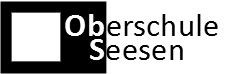 Wir möchten Ihnen noch folgendes mitteilen:Angaben zum Schulkind:Angaben zum Schulkind:Angaben zum Schulkind:Familienname Vorname(n)RufnameGeschlecht      männlich   	  weiblich       divers     männlich   	  weiblich       diversGeburtstag und GeburtsortStaatsangehörigkeitHerkunftssprache Konfession    evangelisch     katholisch      islam      ohne    evangelisch     katholisch      islam      ohneTeilnahme am Religionsunterricht     ja   	         ja   	    Oder Teilnahme Werte und Normen      ja   	     ja   	Zuletzt besuchte Grundschule/SchuleEintritt in die Grundschule im JahrSonderpädagogischer Unterstützungsbedarf       ja          ES  GE   HÖ   KM    LE   SE   SR      ja          ES  GE   HÖ   KM    LE   SE   SRSchulbegleitung  ja  nein ja  neinAnschrift:- Straße, Haus-Nr.- PLZ, Ort, Ortsteil- TelefonAngaben zu den Erziehungsberechtigten:Angaben zu den Erziehungsberechtigten:Angaben zu den Erziehungsberechtigten:MutterVaterName Vorname Anschrift (falls abweichend)- Straße, Haus-Nr. - PLZ, Ort- Telefon*E-Mail-Adresse*Erreichbarkeit in NotfällenLiegen für den Schulbereich bedeutsame Erkrankungen oder Behinderungen vor?     ja        	   nein     ja        	   neinImpfschutz gegen Masern liegt vor?(Nachweis muss vor der Aufnahme in die Schule erbracht werden)     ja    	   nein     ja    	   neinMein Sohn / Tochter möchte mit folgenden Schüler*innen in eine Klasse gehen:1.2.3.1.2.3.Oder möchte nicht mit folgenden Schülern*innen in eine Klasse gehen1.2.1.2.Mein Sohn / meine Tochter spielt ein Instrument:  Wenn ja welchesEr / Sie hat enteresse ein Instrument zu erlernen:   Wenn ja welchesAngaben zur SorgeberechtigungIn der Regel üben die Erziehungsberechtigten die gemeinsame Sorge aus. Gleiches gilt in den Fällen, in denen nicht miteinander verheiratete Eltern in öffentlich beurkundeten Sorgeerklärungen nach §§ 1626 a, 1626 d BGB erklärt haben, dass sie die Sorge gemeinsam übernehmen wollen. Im Falle einer Trennung oder Scheidung wird die Personensorge grundsätzlich weiter von beiden Eltern gemeinsam ausgeübt.Die alleinige elterliche Sorge ist bei geschiedenen oder getrennten Eltern durch die familiengerichtliche Entscheidung nachzuweisen. Bei Müttern nichtehelicher Kinder kann dieser Nachweis durch ein sog. Negativattest des Jugendamtes erfolgen, in dem das Jugendamt das Nichtvorliegen einer gemeinsamen Sorgeerklärung bestätigt.Angaben zur SorgeberechtigungIn der Regel üben die Erziehungsberechtigten die gemeinsame Sorge aus. Gleiches gilt in den Fällen, in denen nicht miteinander verheiratete Eltern in öffentlich beurkundeten Sorgeerklärungen nach §§ 1626 a, 1626 d BGB erklärt haben, dass sie die Sorge gemeinsam übernehmen wollen. Im Falle einer Trennung oder Scheidung wird die Personensorge grundsätzlich weiter von beiden Eltern gemeinsam ausgeübt.Die alleinige elterliche Sorge ist bei geschiedenen oder getrennten Eltern durch die familiengerichtliche Entscheidung nachzuweisen. Bei Müttern nichtehelicher Kinder kann dieser Nachweis durch ein sog. Negativattest des Jugendamtes erfolgen, in dem das Jugendamt das Nichtvorliegen einer gemeinsamen Sorgeerklärung bestätigt.Angaben zur SorgeberechtigungIn der Regel üben die Erziehungsberechtigten die gemeinsame Sorge aus. Gleiches gilt in den Fällen, in denen nicht miteinander verheiratete Eltern in öffentlich beurkundeten Sorgeerklärungen nach §§ 1626 a, 1626 d BGB erklärt haben, dass sie die Sorge gemeinsam übernehmen wollen. Im Falle einer Trennung oder Scheidung wird die Personensorge grundsätzlich weiter von beiden Eltern gemeinsam ausgeübt.Die alleinige elterliche Sorge ist bei geschiedenen oder getrennten Eltern durch die familiengerichtliche Entscheidung nachzuweisen. Bei Müttern nichtehelicher Kinder kann dieser Nachweis durch ein sog. Negativattest des Jugendamtes erfolgen, in dem das Jugendamt das Nichtvorliegen einer gemeinsamen Sorgeerklärung bestätigt.Bei unverheirateten Partnern mit gemeinsamen Kindern (§ 1626a, d BGB)Bei unverheirateten Partnern mit gemeinsamen Kindern (§ 1626a, d BGB)Bei unverheirateten Partnern mit gemeinsamen Kindern (§ 1626a, d BGB)Liegt ein gemeinsames Sorgerecht vor?    ja        nein    ja        neinErfolgte die Vorlage einer Sorgerechtserklärung des Kindesvaters?    ja 	     nein    ja 	     neinBei getrennt lebenden SorgeberechtigtenBei getrennt lebenden SorgeberechtigtenBei getrennt lebenden SorgeberechtigtenHaben Sie das alleinige Sorgerecht?    ja 	     nein    ja 	     neinGerichtsurteil/Sorgerechtserklärung wurde vorgelegt:    ja  	     nein    ja  	     neinBemerkung:Bemerkung:Bemerkung:Einwilligung zur Darstellung von Bildern auf der Schulhomepage Unsere Schule hat eine eigene Homepage, für deren Gestaltung die Schulleitung verantwortlich ist. Auf dieser Homepage möchten wir die Aktivitäten unserer Schule präsentieren. Dabei ist es möglich, dass Bilder Ihres Kindes (z.B. auf Gruppenfotos, ohne Nachnamensnennung) auf der Homepage abgebildet werden. Da solche Bildnisse ohne Einverständnis der oder des Betroffenen nicht verbreitet werden dürfen, benötigen wir hierfür Ihre Einwilligung. Wir weisen darauf hin, dass Informationen im Internet weltweit suchfähig, abrufbar und veränderbar sind. Sie haben selbstverständlich das Recht, diese Einwilligung jederzeit mit Wirkung für die Zukunft zu widerrufen. Einwilligung zur Darstellung von Bildern auf der Schulhomepage Unsere Schule hat eine eigene Homepage, für deren Gestaltung die Schulleitung verantwortlich ist. Auf dieser Homepage möchten wir die Aktivitäten unserer Schule präsentieren. Dabei ist es möglich, dass Bilder Ihres Kindes (z.B. auf Gruppenfotos, ohne Nachnamensnennung) auf der Homepage abgebildet werden. Da solche Bildnisse ohne Einverständnis der oder des Betroffenen nicht verbreitet werden dürfen, benötigen wir hierfür Ihre Einwilligung. Wir weisen darauf hin, dass Informationen im Internet weltweit suchfähig, abrufbar und veränderbar sind. Sie haben selbstverständlich das Recht, diese Einwilligung jederzeit mit Wirkung für die Zukunft zu widerrufen. Einwilligung zur Darstellung von Bildern auf der Schulhomepage Unsere Schule hat eine eigene Homepage, für deren Gestaltung die Schulleitung verantwortlich ist. Auf dieser Homepage möchten wir die Aktivitäten unserer Schule präsentieren. Dabei ist es möglich, dass Bilder Ihres Kindes (z.B. auf Gruppenfotos, ohne Nachnamensnennung) auf der Homepage abgebildet werden. Da solche Bildnisse ohne Einverständnis der oder des Betroffenen nicht verbreitet werden dürfen, benötigen wir hierfür Ihre Einwilligung. Wir weisen darauf hin, dass Informationen im Internet weltweit suchfähig, abrufbar und veränderbar sind. Sie haben selbstverständlich das Recht, diese Einwilligung jederzeit mit Wirkung für die Zukunft zu widerrufen. Die/der Personensorgeberechtigte/n sind damit:   einverstanden                     nicht einverstandenDie/der Schülerin / Schüler ist damit:                      einverstanden                    nicht einverstanden
Wir haben den Waffenerlass zur Kenntnis genommen:       Die/der Personensorgeberechtigte/n sind damit:   einverstanden                     nicht einverstandenDie/der Schülerin / Schüler ist damit:                      einverstanden                    nicht einverstanden
Wir haben den Waffenerlass zur Kenntnis genommen:       Die/der Personensorgeberechtigte/n sind damit:   einverstanden                     nicht einverstandenDie/der Schülerin / Schüler ist damit:                      einverstanden                    nicht einverstanden
Wir haben den Waffenerlass zur Kenntnis genommen:       Wir verpflichten uns / Ich verpflichte mich, alle für die Schulenrelevanten Änderungen u m g e h e n d der Schule mitzuteilen.Wir verpflichten uns / Ich verpflichte mich, alle für die Schulenrelevanten Änderungen u m g e h e n d der Schule mitzuteilen.Wir verpflichten uns / Ich verpflichte mich, alle für die Schulenrelevanten Änderungen u m g e h e n d der Schule mitzuteilen.Tag der Anmeldung:Anmeldende/r Erziehungsberechtigte/r:Anmeldende/r Erziehungsberechtigte/r: